Wharton INSEAD Center 
for Global Research and Education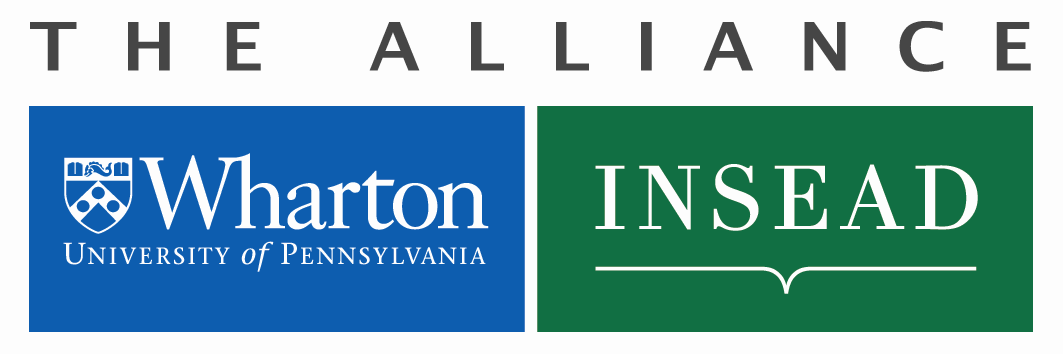 Faculty ExchangeShort Term Visit (STV)FACULTY EXCHANGE PROGRAM (Maximum stay 1 year)To further collaboration between our two institutions, Full-Time, Standing Faculty may spend all or part of an academic year at the other school: a Faculty Member from either Wharton or INSEAD becomes a Faculty Member on the partner school’s campus to participate in its academic life by research and/or teaching in the host institution’s courses. The teaching they do at that school can be incorporated as part of their normal teaching load.This information applies to Full-Time, Standing Wharton Faculty only.   Exceptions will be determined on a case by case basis.The exchange may be full-time (one academic year) or partial. In case of partial exchange, the residence period is proportional to the duration of the exchange. For example, for a one third exchange, the residency period on the host campus will be 3 months, (one third of 9 months). In Wharton’s case you could spend all or part of an academic year at either of INSEAD’s campuses (Fontainebleau or Singapore) or at some combination of the two, and the teaching that you do there would count as part (or all) of your normal Wharton teaching load.  This means that the time you spend at INSEAD would not be treated as Scholarly Leave.For this form of exchange the Wharton Faculty Member actively teaches and/or engages in research with an INSEAD Faculty Member. The Alliance may finance the following costs for a Faculty Member participating on this type of exchange once the following conditions are met: a) agreement has been reached on the Terms of Visit with the host INSEAD Department  issuing the invitation; b) a Funding Request Form (available online)Add link to form has been submitted and approved. All original itemized receipts must be submitted for reimbursement. One round trip airline ticket to host schoolVisa, if required Ground transportation (taxi) to/from airportHousing costs covered up to a maximum of 2,500 Euros per month (incl. taxes)Before starting the application process, approval must first be obtained from your Departmental Chair. Once this approval is received, please contact the host department at INSEAD to discuss potential terms of the host school agreement that will be included in your invitation letter.   The host department may agree to cover some basic expenses. Following are some items to clarify with the INSEAD host department at the beginning.Office spaceAirline ticket Housing costsFaculty Member is invited by partner school;Faculty Member obtains approval from their Departmental Chair;Faculty Member discusses and agrees upon their Terms of Visit with host school Department Chair;Faculty Member completes relevant application form and forwards it to their Departmental Chair for signature;Once signed, Faculty Member forwards application to Departmental Chair who forwards to the Deputy Dean signature, the Deputy Dean forwards to the Executive Director Tom Robertson for signature.  Tom Robertson forwards to Michele Anna Klekotka who will obtain the INSEAD signatures.Once application is signed by all INSEAD parties, Suzanne Sellier Di Sano Suzanne.sellierdisano@insead.edu  forwards a duly executed copy to Michele Anna Klekotka for the Alliance files.After all signatures are obtained, Faculty Member will receive an Invitation Letter from the Host School outlining their Terms of Visit.Once the Invitation Letter is received: If needed, additional funding may be requested by completing the Research & Teaching Project Proposal and Funding Request Form (available online). Family members are not covered by the Alliance.Arrangements could possibly be made with the host department to cover moving expenses and accommodations according to their own departmental policies for Visiting Faculty. Details of these arrangements will be covered in your Invitation Letter. Host department also could possibly assist with arranging housing and/or accommodations. You will want to discuss this possibility with your host department before requesting additional funding from the Alliance.No per diems.If the Faculty Member is not teaching and is on sabbatical, and would like to conduct research with an INSEAD Faculty Member or INSEAD PhD student, financial arrangements should first be made with the host department. Once agreement is made, then a funding request would be submitted, if additional funding is necessary. The Faculty Exchange Request forms are still required to be completed prior to the visit.  A Letter of Invitation would still be issued by host department, outlining what is covered by DART/FIB, etc.Conversion of Wharton Course to INSEAD units:Two sections of a six week (1 quarter) course is equivalent of (one) semester long course which would be 1/3 of Wharton teaching load, or an equivalent of 30 units at INSEAD Those Visiting for a portion of the year i.e., Faculty Exchange, may have the funding requests prorated. The amounts awarded do not carry forward beyond the length of time of the Visit (no rollovers). Faculty who are on leave are not supported by the Alliance Exchange. Departmental Allocation for Research Teaching Support (DARTS) and Faculty Individual Budget (FIB) during Alliance Faculty Exchange:
An INSEAD professor visiting Wharton for a year under the auspices of the Alliance, receives a (DART) budget from Wharton.  Conversely, a Wharton professor visiting INSEAD for a year, under the auspices of the Alliance, gets a (FIB) Budget.  For a Wharton professor, his/her department at Wharton will decide the extent to which the DART will be readjusted.  For an INSEAD professor, INSEAD Faculty Administration will then decide the extent to which the FIB will be readjusted.
The FIBs and DARTs are to cover various professional and research related expenses that faculty may incur in the course of their visits.  Additional research project funding should come either from the home institution, or under specific conditions, from the Alliance Center for Global Research & Education Those visiting for a portion of the year have the amount prorated.  The amounts do not carry forward beyond the length of time of the visit (no rollover).SHORT TERM VISIT There are two (2) categories of Short Term Visits:Visit up to four (4) weeks: Exploratory visits to the host school are encouraged in order to establish research contacts with a view towards enhancing a collaborative research projects, teaching innovations, and/or attending a PhD defense dissertation. Visit up to three (3) nights: Attend and Speak at host school co-branded conferences, lectures or seminars.For either type visit, all original itemized receipts must be submitted for reimbursement.Exploratory, maximum four (4) weeks: To establish research contacts with a view towards enhancing a collaborative research project, teaching innovations, or attending a PhD defense dissertation.One round trip airline ticket to host schoolVisa, if requiredGround transportation to/from airportOriginal itemized receipts required.No Per DiemsAccommodation costs covered for 4 weeks at INSEAD Residence or other location arranged by host school/department for up to a maximum of 2,500.00 Euros, including taxes per visit.Colloquia- Conference/Lecture/Seminar for a maximum of four (4) days: A Faculty Member is invited to speak at host school co-branded conference, lecture or seminar.One round trip economy airline ticket to host schoolGround transportation to/from airportHost department may assist with arranging accommodations. Lodging covered up to 3 nights, maximum 225.00 Euros per night, including taxes.Financial support from Alliance for faculty is limited to (2) co-branded conference/seminars per department/calendar year at host school.Original itemized receipts required Faculty Member is invited by partner school;Faculty Member obtains approval from their Departmental  Chair;Faculty Member discusses and agrees upon the Terms of Visit with host school Department Chair;Faculty Member completes relevant application (add link) and submits:Gavin Cassar gavin.cassar@insead.eduMichele Anna Klekotka klekotka@wharton.upenn.edu Faculty Member will receive email approval and Alliance project number (2399-xxx-) from Michele Anna Klekotka klekotka@wharton.upenn.edu after application is submitted.Two Types of ProgramsDefinition of a Faculty ExchangeConditions of a Faculty ExchangeGetting StartedFaculty Exchange Application Process Step-By-StepFaculty Exchange FAQsResourcesDefinition of Short Term VisitConditions of Short Term VisitShort Term Visit Application Process Step-By-Step